Выставка 8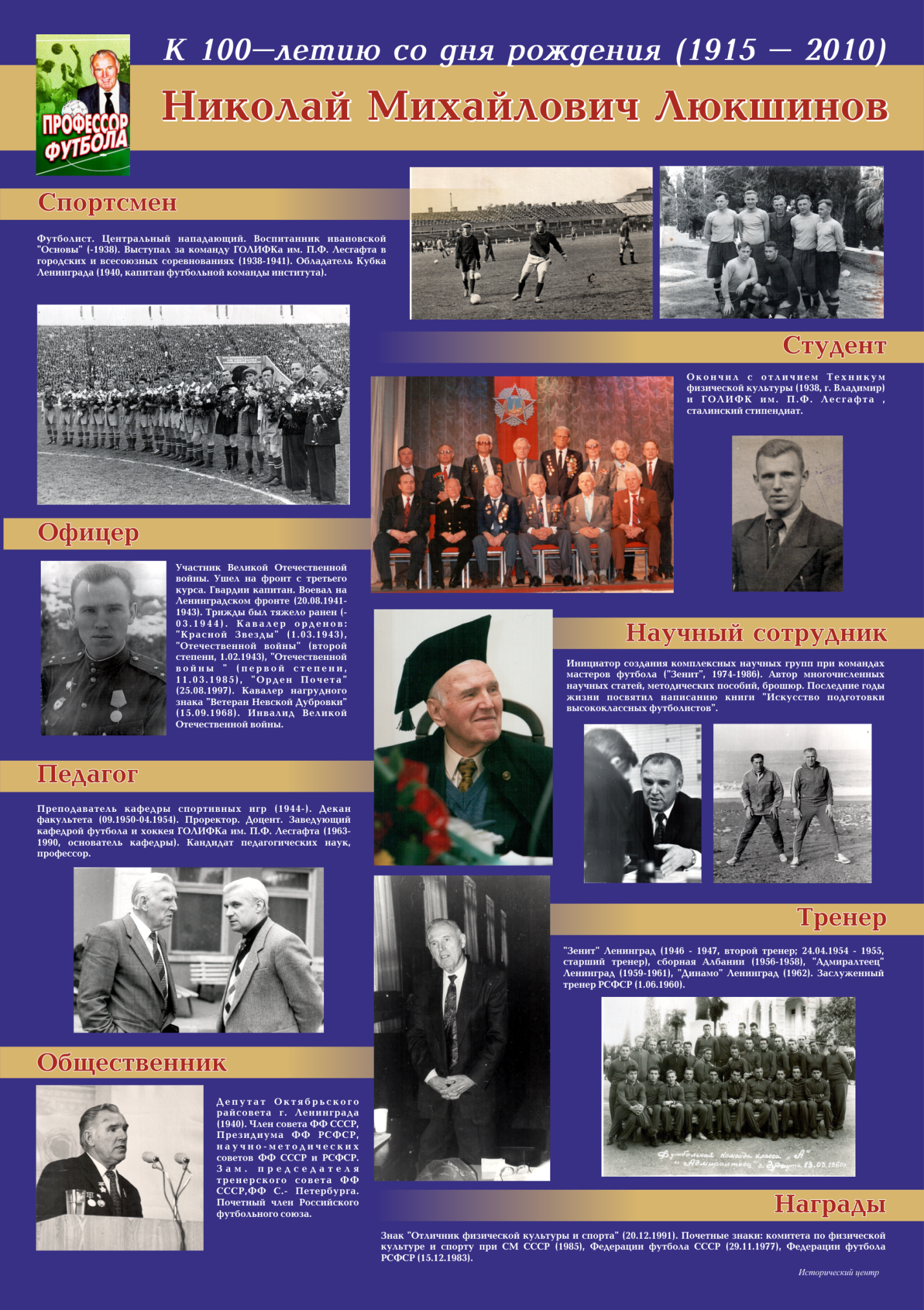 